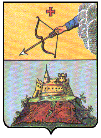 УПРАВЛЕНИЕ ФИНАНСОВ г. САРАПУЛАСарапул карлэн коньдон ужпумъёсъя кивалтонниезОб утверждении перечня кодов подвидов по видам доходов, главными администраторами которых являются органы местного самоуправления города Сарапула, структурные подразделения   Администрации города Сарапула и (или)  находящиеся в их ведении казенные учрежденияВ соответствии со статьей 20  Бюджетного кодекса Российской ФедерацииПРИКАЗЫВАЮ:1. Утвердить перечень кодов подвидов по видам доходов, главными администраторами которых являются органы местного самоуправления города Сарапула, структурные подразделения Администрации города Сарапула и (или) находящиеся в их ведении казенные учреждения согласно приложению.2. Признать утратившими силу приказы Управления финансов г.Сарапула:от 24 декабря 2021 года № 159 «Об утверждении перечня кодов подвидов по видам доходов, главными администраторами которых являются органы местного самоуправления города Сарапула, структурные подразделения   Администрации города Сарапула и (или)  находящиеся в их ведении казенные учреждения»;от 17 мая 2022 года № 40 «О внесении изменений в приказ № 159 от 24.12.2021г. «Об утверждении перечня кодов подвидов по видам доходов, главными администраторами которых являются органы местного самоуправления города Сарапула, структурные подразделения   Администрации города Сарапула и (или)  находящиеся в их ведении казенные учреждения»;от 24 июня 2022 года № 63 «О внесении изменений в приказ № 159 от 24.12.2021г. «Об утверждении перечня кодов подвидов по видам доходов, главными администраторами которых являются органы местного самоуправления города Сарапула, структурные подразделения   Администрации города Сарапула и (или)  находящиеся в их ведении казенные учреждения»;от 28 марта 2023 года № 36 «О внесении изменений в приказ № 159 от 24.12.2021г. «Об утверждении перечня кодов подвидов по видам доходов, главными администраторами которых являются органы местного самоуправления города Сарапула, структурные подразделения   Администрации города Сарапула и (или)  находящиеся в их ведении казенные учреждения».3. Приказ вступает в силу с 01 января 2024 года. 4. Контроль за исполнением настоящего приказа возложить на заместителя начальника Управления финансов г. Сарапула - начальника отдела планирования и прогнозирования бюджета – Л.Н. Решетову. Начальник Управления финансов г. Сарапула              	                                                                                 Н.Н. Галиева      Приложение                                                     к Приказу № 26                       от 11.03.2024г.Перечень кодов подвидов по видам доходов, главными администраторами которых являются органы местного самоуправления города Сарапула, структурные подразделения Администрации города Сарапула  и (или) находящиеся в их ведении казенные учрежденияПРИКАЗПРИКАЗПРИКАЗ«11» марта 2024 г.№ 26г. Сарапулг. Сарапулг. СарапулКод подвида доходаКод подвида доходаКод подвида доходаКод подвида доходаНаименованиеНаименованиегруппа подвидааналитическая группа подвидааналитическая группа подвидааналитическая группа подвидаНаименованиеНаименование1 11 09044 04 0000 120«Прочие поступления от  использования  имущества, находящегося в собственности городских округов (за исключением имущества муниципальных бюджетных и автономных учреждений, а также имущества муниципальных унитарных предприятий, в том числе казенных)»1 11 09044 04 0000 120«Прочие поступления от  использования  имущества, находящегося в собственности городских округов (за исключением имущества муниципальных бюджетных и автономных учреждений, а также имущества муниципальных унитарных предприятий, в том числе казенных)»1 11 09044 04 0000 120«Прочие поступления от  использования  имущества, находящегося в собственности городских округов (за исключением имущества муниципальных бюджетных и автономных учреждений, а также имущества муниципальных унитарных предприятий, в том числе казенных)»1 11 09044 04 0000 120«Прочие поступления от  использования  имущества, находящегося в собственности городских округов (за исключением имущества муниципальных бюджетных и автономных учреждений, а также имущества муниципальных унитарных предприятий, в том числе казенных)»1 11 09044 04 0000 120«Прочие поступления от  использования  имущества, находящегося в собственности городских округов (за исключением имущества муниципальных бюджетных и автономных учреждений, а также имущества муниципальных унитарных предприятий, в том числе казенных)»1 11 09044 04 0000 120«Прочие поступления от  использования  имущества, находящегося в собственности городских округов (за исключением имущества муниципальных бюджетных и автономных учреждений, а также имущества муниципальных унитарных предприятий, в том числе казенных)»0011120120120Прочие поступления от  использования  имущества, находящегося в собственности городских округов (за исключением имущества муниципальных бюджетных и автономных учреждений, а также имущества муниципальных унитарных предприятий, в том числе казенных)Прочие поступления от  использования  имущества, находящегося в собственности городских округов (за исключением имущества муниципальных бюджетных и автономных учреждений, а также имущества муниципальных унитарных предприятий, в том числе казенных)0012120120120Прочие поступления от  использования  имущества, находящегося в собственности городских округов (за исключением имущества муниципальных бюджетных и автономных учреждений, а также имущества муниципальных унитарных предприятий, в том числе казенных)   (плата за наем)Прочие поступления от  использования  имущества, находящегося в собственности городских округов (за исключением имущества муниципальных бюджетных и автономных учреждений, а также имущества муниципальных унитарных предприятий, в том числе казенных)   (плата за наем)1 13 01994 04 0000 130 «Прочие доходы от оказания платных услуг (работ) получателями средств бюджетов городских округов»1 13 01994 04 0000 130 «Прочие доходы от оказания платных услуг (работ) получателями средств бюджетов городских округов»1 13 01994 04 0000 130 «Прочие доходы от оказания платных услуг (работ) получателями средств бюджетов городских округов»1 13 01994 04 0000 130 «Прочие доходы от оказания платных услуг (работ) получателями средств бюджетов городских округов»1 13 01994 04 0000 130 «Прочие доходы от оказания платных услуг (работ) получателями средств бюджетов городских округов»1 13 01994 04 0000 130 «Прочие доходы от оказания платных услуг (работ) получателями средств бюджетов городских округов»00310031130130130Прочие доходы от оказания платных услуг (работ) получателями средств бюджетов городских округов 1 13 02994 04 0000 130«Прочие доходы от компенсации затрат бюджетов городских округов»1 13 02994 04 0000 130«Прочие доходы от компенсации затрат бюджетов городских округов»1 13 02994 04 0000 130«Прочие доходы от компенсации затрат бюджетов городских округов»1 13 02994 04 0000 130«Прочие доходы от компенсации затрат бюджетов городских округов»1 13 02994 04 0000 130«Прочие доходы от компенсации затрат бюджетов городских округов»1 13 02994 04 0000 130«Прочие доходы от компенсации затрат бюджетов городских округов»002100210021130130Прочие доходы от компенсации затрат бюджетов городских округов002200220022130130Прочие доходы от компенсации затрат бюджетов городских округов (возврат дебиторской задолженности прошлых лет, в части  средств бюджета города Сарапула)002300230023130130Прочие доходы от компенсации затрат бюджетов городских округов (возврат дебиторской задолженности прошлых лет, в части субсидий, субвенций и иных межбюджетных трансфертов)1 16 10123 01 0000 140Доходы от денежных взысканий (штрафов), поступающие в счет погашения задолженности, образовавшейся до 1 января 2020 года, подлежащие зачислению в бюджет муниципального образования по нормативам, действовавшим в 2019 году1 16 10123 01 0000 140Доходы от денежных взысканий (штрафов), поступающие в счет погашения задолженности, образовавшейся до 1 января 2020 года, подлежащие зачислению в бюджет муниципального образования по нормативам, действовавшим в 2019 году1 16 10123 01 0000 140Доходы от денежных взысканий (штрафов), поступающие в счет погашения задолженности, образовавшейся до 1 января 2020 года, подлежащие зачислению в бюджет муниципального образования по нормативам, действовавшим в 2019 году1 16 10123 01 0000 140Доходы от денежных взысканий (штрафов), поступающие в счет погашения задолженности, образовавшейся до 1 января 2020 года, подлежащие зачислению в бюджет муниципального образования по нормативам, действовавшим в 2019 году1 16 10123 01 0000 140Доходы от денежных взысканий (штрафов), поступающие в счет погашения задолженности, образовавшейся до 1 января 2020 года, подлежащие зачислению в бюджет муниципального образования по нормативам, действовавшим в 2019 году1 16 10123 01 0000 140Доходы от денежных взысканий (штрафов), поступающие в счет погашения задолженности, образовавшейся до 1 января 2020 года, подлежащие зачислению в бюджет муниципального образования по нормативам, действовавшим в 2019 году004100410041140Доходы от денежных взысканий (штрафов), поступающие в счет погашения задолженности, образовавшейся до 1 января 2020 года, подлежащие зачислению в бюджет муниципального образования по нормативам, действовавшим в 2019 году (за исключением доходов, направляемых на формирование муниципального дорожного фонда)Доходы от денежных взысканий (штрафов), поступающие в счет погашения задолженности, образовавшейся до 1 января 2020 года, подлежащие зачислению в бюджет муниципального образования по нормативам, действовавшим в 2019 году (за исключением доходов, направляемых на формирование муниципального дорожного фонда)004200420042140Доходы от денежных взысканий (штрафов), поступающие в счет погашения задолженности, образовавшейся до 1 января 2020 года, подлежащие зачислению в бюджет муниципального образования по нормативам, действовавшим в 2019 году (доходы, направляемые на формирование муниципального дорожного фонда)Доходы от денежных взысканий (штрафов), поступающие в счет погашения задолженности, образовавшейся до 1 января 2020 года, подлежащие зачислению в бюджет муниципального образования по нормативам, действовавшим в 2019 году (доходы, направляемые на формирование муниципального дорожного фонда)1 17 15020 04 0000 150 Инициативные платежи, зачисляемые в бюджеты городских округов1 17 15020 04 0000 150 Инициативные платежи, зачисляемые в бюджеты городских округов1 17 15020 04 0000 150 Инициативные платежи, зачисляемые в бюджеты городских округов1 17 15020 04 0000 150 Инициативные платежи, зачисляемые в бюджеты городских округов1 17 15020 04 0000 150 Инициативные платежи, зачисляемые в бюджеты городских округов1 17 15020 04 0000 150 Инициативные платежи, зачисляемые в бюджеты городских округов0300150150150Инициативные платежи, зачисляемые в бюджеты городских округов (Добровольные пожертвования населения на реализацию инициативного проекта)Инициативные платежи, зачисляемые в бюджеты городских округов (Добровольные пожертвования населения на реализацию инициативного проекта)0301150150150Инициативные платежи, зачисляемые в бюджеты городских округов (Добровольные пожертвования населения на реализацию инициативного проекта (Устройство УО по ул. Лазурная от дома 93 по ул. Мира до дома по адресу ж/р Гудок-2 квартал 4 №7))Инициативные платежи, зачисляемые в бюджеты городских округов (Добровольные пожертвования населения на реализацию инициативного проекта (Устройство УО по ул. Лазурная от дома 93 по ул. Мира до дома по адресу ж/р Гудок-2 квартал 4 №7))0302150150150Инициативные платежи, зачисляемые в бюджеты городских округов (Добровольные пожертвования населения на реализацию инициативного проекта (Устройство УО обводного канала в городе Сарапуле))Инициативные платежи, зачисляемые в бюджеты городских округов (Добровольные пожертвования населения на реализацию инициативного проекта (Устройство УО обводного канала в городе Сарапуле))0303150150150Инициативные платежи, зачисляемые в бюджеты городских округов (Добровольные пожертвования населения на реализацию инициативного проекта (Устройство уличного освещения в г.Сарапуле по ул. Калинина от ул. Чистякова до ДК Электрон))Инициативные платежи, зачисляемые в бюджеты городских округов (Добровольные пожертвования населения на реализацию инициативного проекта (Устройство уличного освещения в г.Сарапуле по ул. Калинина от ул. Чистякова до ДК Электрон))0304150150150Инициативные платежи, зачисляемые в бюджеты городских округов (Добровольные пожертвования населения на реализацию инициативного проекта (Устройство уличного освещения в г.Сарапуле по ул. Калинина от ДК Электрон до ул. Гончарова))Инициативные платежи, зачисляемые в бюджеты городских округов (Добровольные пожертвования населения на реализацию инициативного проекта (Устройство уличного освещения в г.Сарапуле по ул. Калинина от ДК Электрон до ул. Гончарова))0305150150150Инициативные платежи, зачисляемые в бюджеты городских округов   (Добровольные пожертвования населения на реализацию инициативного проекта (Обустройство детской игровой площадки парка «Молодежный»))Инициативные платежи, зачисляемые в бюджеты городских округов   (Добровольные пожертвования населения на реализацию инициативного проекта (Обустройство детской игровой площадки парка «Молодежный»))0306150150150Инициативные платежи, зачисляемые в бюджеты городских округов (Добровольные пожертвования населения на реализацию инициативного проекта (Установка воркаут площадки на территории МБОУ «СОШ № 12»))Инициативные платежи, зачисляемые в бюджеты городских округов (Добровольные пожертвования населения на реализацию инициативного проекта (Установка воркаут площадки на территории МБОУ «СОШ № 12»))0307150150150Инициативные платежи, зачисляемые в бюджеты городских округов (Добровольные пожертвования населения на реализацию инициативного проекта (Устройство беговой дорожки на территории МБОУ «СОШ № 12»))Инициативные платежи, зачисляемые в бюджеты городских округов (Добровольные пожертвования населения на реализацию инициативного проекта (Устройство беговой дорожки на территории МБОУ «СОШ № 12»))0308150150150Инициативные платежи, зачисляемые в бюджеты городских округов (Добровольные пожертвования населения на реализацию инициативного проекта (Универсальная спортивная площадка на территории МБОУ СОШ № 7 г. Сарапула))Инициативные платежи, зачисляемые в бюджеты городских округов (Добровольные пожертвования населения на реализацию инициативного проекта (Универсальная спортивная площадка на территории МБОУ СОШ № 7 г. Сарапула))0309150150150Инициативные платежи, зачисляемые в бюджеты городских округов (Добровольные пожертвования населения на реализацию инициативного проекта (Универсальная спортивная площадка на территории МБОУ "Лицей № 18" (корпус 2))Инициативные платежи, зачисляемые в бюджеты городских округов (Добровольные пожертвования населения на реализацию инициативного проекта (Универсальная спортивная площадка на территории МБОУ "Лицей № 18" (корпус 2))0400150150150Инициативные платежи, зачисляемые в бюджеты городских округов (Добровольные пожертвования юридических лиц, индивидуальных предпринимателей, крестьянских (фермерских) хозяйств, физических лиц на реализацию инициативного проекта)Инициативные платежи, зачисляемые в бюджеты городских округов (Добровольные пожертвования юридических лиц, индивидуальных предпринимателей, крестьянских (фермерских) хозяйств, физических лиц на реализацию инициативного проекта)0401150150150Инициативные платежи, зачисляемые в бюджеты городских округов (Добровольные пожертвования юридических лиц, индивидуальных предпринимателей, крестьянских (фермерских) хозяйств, физических лиц на реализацию инициативного проекта (Устройство УО по ул. Лазурная от дома 93 по ул. Мира до дома по адресу ж/р Гудок-2 квартал 4 №7))Инициативные платежи, зачисляемые в бюджеты городских округов (Добровольные пожертвования юридических лиц, индивидуальных предпринимателей, крестьянских (фермерских) хозяйств, физических лиц на реализацию инициативного проекта (Устройство УО по ул. Лазурная от дома 93 по ул. Мира до дома по адресу ж/р Гудок-2 квартал 4 №7))0402150150150Инициативные платежи, зачисляемые в бюджеты городских округов (Добровольные пожертвования юридических лиц, индивидуальных предпринимателей, крестьянских (фермерских) хозяйств, физических лиц на реализацию инициативного проекта (Устройство УО обводного канала в городе Сарапуле))Инициативные платежи, зачисляемые в бюджеты городских округов (Добровольные пожертвования юридических лиц, индивидуальных предпринимателей, крестьянских (фермерских) хозяйств, физических лиц на реализацию инициативного проекта (Устройство УО обводного канала в городе Сарапуле))0403150150150Инициативные платежи, зачисляемые в бюджеты городских округов (Добровольные пожертвования юридических лиц, индивидуальных предпринимателей, крестьянских (фермерских) хозяйств, физических лиц на реализацию инициативного проекта (Устройство уличного освещения в г.Сарапуле по ул. Калинина от ул. Чистякова до ДК Электрон))Инициативные платежи, зачисляемые в бюджеты городских округов (Добровольные пожертвования юридических лиц, индивидуальных предпринимателей, крестьянских (фермерских) хозяйств, физических лиц на реализацию инициативного проекта (Устройство уличного освещения в г.Сарапуле по ул. Калинина от ул. Чистякова до ДК Электрон))0404150150150Инициативные платежи, зачисляемые в бюджеты городских округов (Добровольные пожертвования юридических лиц, индивидуальных предпринимателей, крестьянских (фермерских) хозяйств, физических лиц на реализацию инициативного проекта (Устройство уличного освещения в г.Сарапуле по ул. Калинина от ДК Электрон до ул. Гончарова))Инициативные платежи, зачисляемые в бюджеты городских округов (Добровольные пожертвования юридических лиц, индивидуальных предпринимателей, крестьянских (фермерских) хозяйств, физических лиц на реализацию инициативного проекта (Устройство уличного освещения в г.Сарапуле по ул. Калинина от ДК Электрон до ул. Гончарова))0405150150150Инициативные платежи, зачисляемые в бюджеты городских округов (Добровольные пожертвования юридических лиц, индивидуальных предпринимателей, крестьянских (фермерских) хозяйств, физических лиц на реализацию инициативного проекта (Обустройство детской игровой площадки парка «Молодежный»))Инициативные платежи, зачисляемые в бюджеты городских округов (Добровольные пожертвования юридических лиц, индивидуальных предпринимателей, крестьянских (фермерских) хозяйств, физических лиц на реализацию инициативного проекта (Обустройство детской игровой площадки парка «Молодежный»))0406150150150Инициативные платежи, зачисляемые в бюджеты городских округов (Добровольные пожертвования юридических лиц, индивидуальных предпринимателей, крестьянских (фермерских) хозяйств, физических лиц на реализацию инициативного проекта (Установка воркаут площадки на территории МБОУ «СОШ № 12»))Инициативные платежи, зачисляемые в бюджеты городских округов (Добровольные пожертвования юридических лиц, индивидуальных предпринимателей, крестьянских (фермерских) хозяйств, физических лиц на реализацию инициативного проекта (Установка воркаут площадки на территории МБОУ «СОШ № 12»))0407150150150Инициативные платежи, зачисляемые в бюджеты городских округов (Добровольные пожертвования юридических лиц, индивидуальных предпринимателей, крестьянских (фермерских) хозяйств, физических лиц на реализацию инициативного проекта (Устройство беговой дорожки на территории МБОУ «СОШ № 12»))Инициативные платежи, зачисляемые в бюджеты городских округов (Добровольные пожертвования юридических лиц, индивидуальных предпринимателей, крестьянских (фермерских) хозяйств, физических лиц на реализацию инициативного проекта (Устройство беговой дорожки на территории МБОУ «СОШ № 12»))0408150150150Инициативные платежи, зачисляемые в бюджеты городских округов (Добровольные пожертвования юридических лиц, индивидуальных предпринимателей, крестьянских (фермерских) хозяйств, физических лиц на реализацию инициативного проекта (Универсальная спортивная площадка на территории МБОУ СОШ № 7 г. Сарапула))Инициативные платежи, зачисляемые в бюджеты городских округов (Добровольные пожертвования юридических лиц, индивидуальных предпринимателей, крестьянских (фермерских) хозяйств, физических лиц на реализацию инициативного проекта (Универсальная спортивная площадка на территории МБОУ СОШ № 7 г. Сарапула))0409150150150Инициативные платежи, зачисляемые в бюджеты городских округов (Добровольные пожертвования юридических лиц, индивидуальных предпринимателей, крестьянских (фермерских) хозяйств, физических лиц на реализацию инициативного проекта (Универсальная спортивная площадка на территории МБОУ "Лицей № 18" (корпус 2))Инициативные платежи, зачисляемые в бюджеты городских округов (Добровольные пожертвования юридических лиц, индивидуальных предпринимателей, крестьянских (фермерских) хозяйств, физических лиц на реализацию инициативного проекта (Универсальная спортивная площадка на территории МБОУ "Лицей № 18" (корпус 2))1 17 05040 04 0000 180«Прочие неналоговые доходы бюджетов городских округов»1 17 05040 04 0000 180«Прочие неналоговые доходы бюджетов городских округов»1 17 05040 04 0000 180«Прочие неналоговые доходы бюджетов городских округов»1 17 05040 04 0000 180«Прочие неналоговые доходы бюджетов городских округов»1 17 05040 04 0000 180«Прочие неналоговые доходы бюджетов городских округов»1 17 05040 04 0000 180«Прочие неналоговые доходы бюджетов городских округов»0100180180180Прочие неналоговые доходы бюджетов городских округовПрочие неналоговые доходы бюджетов городских округов2 02 20229 04 0000 150 «Субсидии бюджетам городских округов на строительство и (или) реконструкцию объектов инфраструктуры, необходимых для осуществления физическими и юридическими лицами инвестиционных проектов в моногородах»2 02 20229 04 0000 150 «Субсидии бюджетам городских округов на строительство и (или) реконструкцию объектов инфраструктуры, необходимых для осуществления физическими и юридическими лицами инвестиционных проектов в моногородах»2 02 20229 04 0000 150 «Субсидии бюджетам городских округов на строительство и (или) реконструкцию объектов инфраструктуры, необходимых для осуществления физическими и юридическими лицами инвестиционных проектов в моногородах»2 02 20229 04 0000 150 «Субсидии бюджетам городских округов на строительство и (или) реконструкцию объектов инфраструктуры, необходимых для осуществления физическими и юридическими лицами инвестиционных проектов в моногородах»2 02 20229 04 0000 150 «Субсидии бюджетам городских округов на строительство и (или) реконструкцию объектов инфраструктуры, необходимых для осуществления физическими и юридическими лицами инвестиционных проектов в моногородах»2 02 20229 04 0000 150 «Субсидии бюджетам городских округов на строительство и (или) реконструкцию объектов инфраструктуры, необходимых для осуществления физическими и юридическими лицами инвестиционных проектов в моногородах»00010001150150Субсидии бюджетам городских округов на строительство и (или) реконструкцию объектов инфраструктуры, необходимых для осуществления физическими и юридическими лицами инвестиционных проектов в моногородах за счет средств некоммерческой организации  «Фонд развития моногородов»Субсидии бюджетам городских округов на строительство и (или) реконструкцию объектов инфраструктуры, необходимых для осуществления физическими и юридическими лицами инвестиционных проектов в моногородах за счет средств некоммерческой организации  «Фонд развития моногородов»00020002150150Субсидии бюджетам городских округов на строительство и (или) реконструкцию объектов инфраструктуры, необходимых для осуществления физическими и юридическими лицами инвестиционных проектов в моногородах за счет средств бюджета Удмуртской РеспубликиСубсидии бюджетам городских округов на строительство и (или) реконструкцию объектов инфраструктуры, необходимых для осуществления физическими и юридическими лицами инвестиционных проектов в моногородах за счет средств бюджета Удмуртской Республики2 02 29999 04 0000 150«Прочие субсидии бюджетам городских округов»2 02 29999 04 0000 150«Прочие субсидии бюджетам городских округов»2 02 29999 04 0000 150«Прочие субсидии бюджетам городских округов»2 02 29999 04 0000 150«Прочие субсидии бюджетам городских округов»2 02 29999 04 0000 150«Прочие субсидии бюджетам городских округов»2 02 29999 04 0000 150«Прочие субсидии бюджетам городских округов»0101150150150Прочие субсидии бюджетам городских округовПрочие субсидии бюджетам городских округов0102150150150Субсидии бюджетам городских округов на осуществление капитального ремонта объектов муниципальной собственности, включая работы по разработке проектно-сметной документации на выполнение работ по капитальному ремонту таких объектовСубсидии бюджетам городских округов на осуществление капитального ремонта объектов муниципальной собственности, включая работы по разработке проектно-сметной документации на выполнение работ по капитальному ремонту таких объектов0103150150150Субсидии бюджетам городских округов на реализацию мероприятий в области поддержки и развития коммунального хозяйства, направленных на повышение надежности, устойчивости и экономичности жилищно-коммунального хозяйства в Удмуртской Республике Субсидии бюджетам городских округов на реализацию мероприятий в области поддержки и развития коммунального хозяйства, направленных на повышение надежности, устойчивости и экономичности жилищно-коммунального хозяйства в Удмуртской Республике 0106150150150Субсидии бюджетам городских округов на расходы по присмотру и уходу за детьми-инвалидами, детьми-сиротами и детьми, оставшимися без попечения родителей, а также за детьми с туберкулезной интоксикацией, обучающимися в муниципальных образовательных организациях, находящихся на территории Удмуртской Республики, реализующих образовательную программу дошкольного образованияСубсидии бюджетам городских округов на расходы по присмотру и уходу за детьми-инвалидами, детьми-сиротами и детьми, оставшимися без попечения родителей, а также за детьми с туберкулезной интоксикацией, обучающимися в муниципальных образовательных организациях, находящихся на территории Удмуртской Республики, реализующих образовательную программу дошкольного образования0107150150150Субсидии бюджетам городских округов на реализацию мероприятий муниципальных программ в области энергосбережения и повышения энергетической эффективностиСубсидии бюджетам городских округов на реализацию мероприятий муниципальных программ в области энергосбережения и повышения энергетической эффективности0108150150150Субсидии бюджетам городских округов на реализацию мероприятий по работе с детьми и молодежьюСубсидии бюджетам городских округов на реализацию мероприятий по работе с детьми и молодежью0109150150150Субсидии бюджетам городских округов на капитальный ремонт и ремонт автомобильных дорог местного значения и искусственных сооружений на них, в том числе на проектирование, включая капитальный ремонт и ремонт автомобильных дорог местного значения – подъездных автодорог к садовым некоммерческим товариществамСубсидии бюджетам городских округов на капитальный ремонт и ремонт автомобильных дорог местного значения и искусственных сооружений на них, в том числе на проектирование, включая капитальный ремонт и ремонт автомобильных дорог местного значения – подъездных автодорог к садовым некоммерческим товариществам0114150150150Субсидии бюджетам городских округов на реализацию проектов в сфере государственной национальной политикиСубсидии бюджетам городских округов на реализацию проектов в сфере государственной национальной политики0115150150150Субсидии бюджетам городских округов в целях реализации государственной программы Удмуртской Республики «Управление государственным имуществом»Субсидии бюджетам городских округов в целях реализации государственной программы Удмуртской Республики «Управление государственным имуществом»0117150150150Субсидии бюджетам городских округов на реализацию мероприятий по организации отдыха детей в каникулярное времяСубсидии бюджетам городских округов на реализацию мероприятий по организации отдыха детей в каникулярное время0118150150150Субсидии бюджетам городских округов на реализацию муниципальных программ (подпрограмм), направленных на повышение эффективности бюджетных расходовСубсидии бюджетам городских округов на реализацию муниципальных программ (подпрограмм), направленных на повышение эффективности бюджетных расходов0119150150150Субсидии бюджетам городских округов на организацию питания обучающихся муниципальных общеобразовательных организаций, находящихся на территории Удмуртской РеспубликиСубсидии бюджетам городских округов на организацию питания обучающихся муниципальных общеобразовательных организаций, находящихся на территории Удмуртской Республики0121150150150Субсидии бюджетам городских округов в рамках реализации государственной программы Удмуртской Республики «Обеспечение общественного порядка и противодействие преступности в Удмуртской Республике»Субсидии бюджетам городских округов в рамках реализации государственной программы Удмуртской Республики «Обеспечение общественного порядка и противодействие преступности в Удмуртской Республике»0124150150150Субсидии бюджетам городских округов на содержание автомобильных дорог местного значения и искусственных сооружений на них в части проведения работ по разработке программ комплексного развития транспортной инфраструктуры, разработке комплексных схем организации дорожного движения и диагностике автомобильных дорог местного значенияСубсидии бюджетам городских округов на содержание автомобильных дорог местного значения и искусственных сооружений на них в части проведения работ по разработке программ комплексного развития транспортной инфраструктуры, разработке комплексных схем организации дорожного движения и диагностике автомобильных дорог местного значения0127150150150Субсидии бюджетам городских округов на построение и развитие аппаратно-программного комплекса «Безопасный город»Субсидии бюджетам городских округов на построение и развитие аппаратно-программного комплекса «Безопасный город»0128150150150Субсидии бюджетам городских округов на мероприятия по обеспечению Удмуртской Республики документами территориального планирования и градостроительного зонирования, документацией по планировке территорииСубсидии бюджетам городских округов на мероприятия по обеспечению Удмуртской Республики документами территориального планирования и градостроительного зонирования, документацией по планировке территории0129150150150Субсидии бюджетам городских округов в целях реализации государственной программы Удмуртской Республики «Окружающая среда и природные ресурсы»Субсидии бюджетам городских округов в целях реализации государственной программы Удмуртской Республики «Окружающая среда и природные ресурсы»2 02 30024 04 0000 150«Субвенции бюджетам городских округов на выполнение передаваемых полномочий субъектов Российской Федерации»2 02 30024 04 0000 150«Субвенции бюджетам городских округов на выполнение передаваемых полномочий субъектов Российской Федерации»2 02 30024 04 0000 150«Субвенции бюджетам городских округов на выполнение передаваемых полномочий субъектов Российской Федерации»2 02 30024 04 0000 150«Субвенции бюджетам городских округов на выполнение передаваемых полномочий субъектов Российской Федерации»2 02 30024 04 0000 150«Субвенции бюджетам городских округов на выполнение передаваемых полномочий субъектов Российской Федерации»2 02 30024 04 0000 150«Субвенции бюджетам городских округов на выполнение передаваемых полномочий субъектов Российской Федерации»0201150150150Прочие субвенции бюджетам городских округов на осуществление отдельных государственных полномочий Удмуртской РеспубликиПрочие субвенции бюджетам городских округов на осуществление отдельных государственных полномочий Удмуртской Республики0202150150150Субвенции бюджетам городских округов на обеспечение государственных гарантий реализации прав  на получение общедоступного и бесплатного дошкольного, начального общего, основного общего, среднего общего образования в муниципальных общеобразовательных организациях, обеспечение  дополнительного образования детей в муниципальных общеобразовательных организацияхСубвенции бюджетам городских округов на обеспечение государственных гарантий реализации прав  на получение общедоступного и бесплатного дошкольного, начального общего, основного общего, среднего общего образования в муниципальных общеобразовательных организациях, обеспечение  дополнительного образования детей в муниципальных общеобразовательных организациях0203150150150Субвенции бюджетам городских округов на осуществление отдельных государственных полномочий Удмуртской Республики по содержанию скотомогильников (биотермических ям) и мест захоронений животных, павших от сибирской язвы, находящихся в собственности Удмуртской Республики, а также по ликвидации неиспользуемых скотомогильников (биотермических ям) Субвенции бюджетам городских округов на осуществление отдельных государственных полномочий Удмуртской Республики по содержанию скотомогильников (биотермических ям) и мест захоронений животных, павших от сибирской язвы, находящихся в собственности Удмуртской Республики, а также по ликвидации неиспользуемых скотомогильников (биотермических ям) 0205150150150Субвенции бюджетам городских округов на обеспечение государственных гарантий реализации прав на получение общедоступного и бесплатного дошкольного образования в муниципальных дошкольных образовательных организацияхСубвенции бюджетам городских округов на обеспечение государственных гарантий реализации прав на получение общедоступного и бесплатного дошкольного образования в муниципальных дошкольных образовательных организациях0206150150150Субвенции бюджетам городских округов на осуществление отдельных государственных полномочий по предоставлению мер социальной поддержки многодетным семьям (бесплатное питание для обучающихся общеобразовательных организаций)Субвенции бюджетам городских округов на осуществление отдельных государственных полномочий по предоставлению мер социальной поддержки многодетным семьям (бесплатное питание для обучающихся общеобразовательных организаций)0208150150150Субвенции бюджетам городских округов на осуществление отдельных государственных полномочий по созданию и организации деятельности комиссий по делам несовершеннолетних и защите их правСубвенции бюджетам городских округов на осуществление отдельных государственных полномочий по созданию и организации деятельности комиссий по делам несовершеннолетних и защите их прав0209150150150Субвенции бюджетам городских округов на осуществление отдельных государственных полномочий Удмуртской Республики в области архивного делаСубвенции бюджетам городских округов на осуществление отдельных государственных полномочий Удмуртской Республики в области архивного дела0215150150150Субвенции бюджетам городских округов на осуществление отдельных государственных полномочий Удмуртской Республики по государственному жилищному надзору и лицензионному контролю в соответствии с Законом Удмуртской Республики от 30 июня 2014 года N 40-РЗ "О наделении органов местного самоуправления отдельными государственными полномочиями Удмуртской Республики по региональному государственному жилищному контролю (надзору) и региональному государственному лицензионному контролю за осуществлением предпринимательской деятельности по управлению многоквартирными домами и внесении изменения в статью 35 Закона Удмуртской Республики "Об установлении административной ответственности за отдельные виды правонарушений"Субвенции бюджетам городских округов на осуществление отдельных государственных полномочий Удмуртской Республики по государственному жилищному надзору и лицензионному контролю в соответствии с Законом Удмуртской Республики от 30 июня 2014 года N 40-РЗ "О наделении органов местного самоуправления отдельными государственными полномочиями Удмуртской Республики по региональному государственному жилищному контролю (надзору) и региональному государственному лицензионному контролю за осуществлением предпринимательской деятельности по управлению многоквартирными домами и внесении изменения в статью 35 Закона Удмуртской Республики "Об установлении административной ответственности за отдельные виды правонарушений"0216150150150Субвенции бюджетам городских округов на осуществление отдельных государственных полномочий по созданию и организации деятельности административных комиссийСубвенции бюджетам городских округов на осуществление отдельных государственных полномочий по созданию и организации деятельности административных комиссий0218150150150Субвенции бюджетам городских округов на обеспечение осуществления передаваемых в соответствии с Законом Удмуртской Республики от 14 марта 2013 года № 8-РЗ «Об обеспечении жилыми помещениями детей-сирот и детей, оставшихся без попечения родителей, а также лиц из числа детей-сирот и детей, оставшихся без попечения родителей» отдельных государственных полномочий, за исключением расходов на осуществление деятельности специалистовСубвенции бюджетам городских округов на обеспечение осуществления передаваемых в соответствии с Законом Удмуртской Республики от 14 марта 2013 года № 8-РЗ «Об обеспечении жилыми помещениями детей-сирот и детей, оставшихся без попечения родителей, а также лиц из числа детей-сирот и детей, оставшихся без попечения родителей» отдельных государственных полномочий, за исключением расходов на осуществление деятельности специалистов0220150150150Субвенции бюджетам городских округов на осуществление отдельных государственных полномочий Удмуртской Республики по предоставлению мер социальной поддержки по освобождению родителей (законных представителей), если один или оба из которых являются инвалидами первой или второй группы и не имеют других доходов, кроме пенсии, от платы за присмотр и уход за детьми в муниципальных образовательных организациях, находящихся на территории Удмуртской Республики, реализующих образовательную программу дошкольного образованияСубвенции бюджетам городских округов на осуществление отдельных государственных полномочий Удмуртской Республики по предоставлению мер социальной поддержки по освобождению родителей (законных представителей), если один или оба из которых являются инвалидами первой или второй группы и не имеют других доходов, кроме пенсии, от платы за присмотр и уход за детьми в муниципальных образовательных организациях, находящихся на территории Удмуртской Республики, реализующих образовательную программу дошкольного образования0222150150150Субвенции бюджетам городских округов на осуществление отдельных государственных полномочий Удмуртской Республики по организации мероприятий при осуществлении деятельности по обращению с животными без владельцевСубвенции бюджетам городских округов на осуществление отдельных государственных полномочий Удмуртской Республики по организации мероприятий при осуществлении деятельности по обращению с животными без владельцев0223150150150Субвенции бюджетам городских округов на осуществления деятельности специалистов, осуществляющих государственные полномочия, передаваемые в соответствии с Законом Удмуртской Республики от 14 марта 2013 года № 8-РЗ "Об обеспечении жилыми помещениями детей-сирот и детей, оставшихся без попечения родителей, а также лиц из числа детей-сирот и детей, оставшихся без попечения родителей"Субвенции бюджетам городских округов на осуществления деятельности специалистов, осуществляющих государственные полномочия, передаваемые в соответствии с Законом Удмуртской Республики от 14 марта 2013 года № 8-РЗ "Об обеспечении жилыми помещениями детей-сирот и детей, оставшихся без попечения родителей, а также лиц из числа детей-сирот и детей, оставшихся без попечения родителей"0225150150150Субвенции бюджетам городских округов на осуществление отдельных государственных полномочий Удмуртской Республики по предоставлению меры дополнительной социальной поддержки граждан по оплате коммунальных услуг в виде уменьшения размера платы за коммунальные услуги по отоплению, горячему водоснабжению, холодному водоснабжению и водоотведению в связи с ограничением роста платы граждан за коммунальные услугиСубвенции бюджетам городских округов на осуществление отдельных государственных полномочий Удмуртской Республики по предоставлению меры дополнительной социальной поддержки граждан по оплате коммунальных услуг в виде уменьшения размера платы за коммунальные услуги по отоплению, горячему водоснабжению, холодному водоснабжению и водоотведению в связи с ограничением роста платы граждан за коммунальные услуги218 04010 04 0000 150 «Доходы бюджетов городских округов от возврата бюджетными учреждениями остатков субсидий прошлых лет»218 04010 04 0000 150 «Доходы бюджетов городских округов от возврата бюджетными учреждениями остатков субсидий прошлых лет»218 04010 04 0000 150 «Доходы бюджетов городских округов от возврата бюджетными учреждениями остатков субсидий прошлых лет»218 04010 04 0000 150 «Доходы бюджетов городских округов от возврата бюджетными учреждениями остатков субсидий прошлых лет»218 04010 04 0000 150 «Доходы бюджетов городских округов от возврата бюджетными учреждениями остатков субсидий прошлых лет»218 04010 04 0000 150 «Доходы бюджетов городских округов от возврата бюджетными учреждениями остатков субсидий прошлых лет»0022150150150Доходы бюджетов городских округов от возврата бюджетными учреждениями остатков субсидий прошлых лет (возврат остатков, в части  средств бюджета города Сарапула)Доходы бюджетов городских округов от возврата бюджетными учреждениями остатков субсидий прошлых лет (возврат остатков, в части  средств бюджета города Сарапула)0023150150150Доходы бюджетов городских округов от возврата бюджетными учреждениями остатков субсидий прошлых лет (возврат остатков, в части субсидий, субвенций и иных межбюджетных трансфертов)Доходы бюджетов городских округов от возврата бюджетными учреждениями остатков субсидий прошлых лет (возврат остатков, в части субсидий, субвенций и иных межбюджетных трансфертов)218 04020 04 0000 150 «Доходы бюджетов городских округов от возврата автономными учреждениями остатков субсидий прошлых лет»218 04020 04 0000 150 «Доходы бюджетов городских округов от возврата автономными учреждениями остатков субсидий прошлых лет»218 04020 04 0000 150 «Доходы бюджетов городских округов от возврата автономными учреждениями остатков субсидий прошлых лет»218 04020 04 0000 150 «Доходы бюджетов городских округов от возврата автономными учреждениями остатков субсидий прошлых лет»218 04020 04 0000 150 «Доходы бюджетов городских округов от возврата автономными учреждениями остатков субсидий прошлых лет»218 04020 04 0000 150 «Доходы бюджетов городских округов от возврата автономными учреждениями остатков субсидий прошлых лет»0022150150150Доходы бюджетов городских округов от возврата автономными учреждениями остатков субсидий прошлых лет (возврат остатков, в части  средств бюджета города Сарапула)Доходы бюджетов городских округов от возврата автономными учреждениями остатков субсидий прошлых лет (возврат остатков, в части  средств бюджета города Сарапула)0023150150150Доходы бюджетов городских округов от возврата автономными учреждениями остатков субсидий прошлых лет (возврат остатков, в части субсидий, субвенций и иных межбюджетных трансфертов)Доходы бюджетов городских округов от возврата автономными учреждениями остатков субсидий прошлых лет (возврат остатков, в части субсидий, субвенций и иных межбюджетных трансфертов)